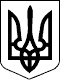 БЕРЕГІВСЬКА РАЙОННА ДЕРЖАВНА АДМІНІСТРАЦІЯЗАКАРПАТСЬКОЇ ОБЛАСТІР О З П О Р Я Д Ж Е Н Н Я__05.08.2020__                                 Берегове                                      №__220_Про склад комісії з визначення та відшкодування збитків власникам та землекористувачамВідповідно до статей 6 і 39 Закону України „Про місцеві державні адміністрації", у зв’язку із кадровими змінами: 	1. Затвердити комісію з визначення та відшкодування збитків власникам та землекористувачам, утворену розпорядженням голови районної державної адмінстрації 18.11.2016 № 411 „Про утворення комісії з визначення та відшкодування збитків власникам та землекористувачам”, у новому складі згідно з додатком.2. Контроль за виконанням цього розпорядження залишаю за собою.Голова державної адміністрації                                          Іштван ПЕТРУШКАДодаток до  розпорядження   _05.08.2020_ № __220СКЛАД робочої групи з визначення та відшкодування збитків власникам та землекористувачамГолова робочої групиЧлени робочої групи:Заступник керівника апарату -начальник відділу організаційної роботи та управління персоналу  апаратудержавної адміністрації                                                           Тетяна СЕНЬКОМАТІЙ ВіталійОмеляновичперший заступник голови районної державної адміністраціїВАРОДІ Юлія ОлегівнаВАШ Олена МихайлівнаДОВБАКА ОльгаСтепанівнаМАТІЄГА Ольга ОмелянівнаПЕТРА ТетянаПрокопівнаголовний спеціаліст-юрисконсульт апарату районної державної адміністраціїначальник фінансового управління районної державної адміністраціїголова Громадської ради при районній державній адміністрації (за згодою)директор Закарпатської державної сільсько-господарської дослідної станції Національної академії аграрних наук України  (за згодою )начальник відділу містобудування, архітектури та інфраструктури районної державної адміністраціїСЕНЬКО Володимир Андрійовичзаступник начальника відділу у Берегівському районі Головного управління Держгеокадастру у Закарпатській області (за згодою)